					Заключение № 14Контрольно-счетной  комиссии городского округа город Кулебаки Нижегородской области по результатам экспертизы проекта постановления администрации городского округа город Кулебаки Нижегородской области  №б/н «О внесении изменений в постановление администрации городского округа город Кулебаки №2460 от 16.10.2017 года «Об утверждении  муниципальной программы «Управление муниципальными финансами городского округа город Кулебаки на 2018-2020 годы»»»«14» февраля 2019г.								г. КулебакиНастоящее заключение по результатам экспертизы проекта постановления администрации городского округа город Кулебаки Нижегородской области №б/н «О внесении изменений в постановление администрации городского округа город Кулебаки №2460 от 16.10.2017 года «Об утверждении  муниципальной программы «Управление муниципальными финансами городского округа город Кулебаки на 2018-2020 годы»»» (далее – проект постановления, программа) подготовлено в соответствии с Бюджетным кодексом Российской Федерации, Федеральным законом от 07.02.2011 №6-ФЗ «Об общих принципах организации и деятельности контрольно-счетных органов субъектов Российской Федерации и муниципальных образований», решением Совета депутатов городского округа город Кулебаки Нижегородской области от 25.12.2015 №82 «Об утверждении Положения о контрольно-счетной комиссии городского округа город Кулебаки Нижегородской области», постановлением администрации городского округа город Кулебаки Нижегородской области от 03.03.2016 №395 «Об утверждении порядка разработки, реализации и оценки эффективности муниципальных программ городского округа город Кулебаки» (далее – порядок №395) и иными правовыми актами, регулирующими бюджетные отношения.1. Общие положенияРассматриваемый проект постановления поступил в Контрольно-счетную комиссию городского округа город Кулебаки – 18.01.2019 года.Выводы по результатам настоящей экспертизы сформированы на основании представленных документов:1) письмо администрации городского округа город Кулебаки Нижегородской области в Контрольно-счетную комиссию городского округа город Кулебаки (далее - КСК) от 18.01.2019 № 10-20/17 «О направлении проекта изменений муниципальной программы»;2) постановление администрации городского округа город Кулебаки Нижегородской области от 11.12.2018 №3022 «О внесении изменений в постановление администрации городского округа город Кулебаки №2460 от 16.10.2017 года «Об утверждении  муниципальной программы «Управление муниципальными финансами городского округа город Кулебаки на 2018-2020 годы»»» с приложениями;3) муниципальная программа «Управление муниципальными финансами городского округа город Кулебаки на 2018-2020 годы», утвержденная постановлением администрации городского округа город Кулебаки Нижегородской области от  16.10.2017 года № 2460 с приложениями;4) проект постановления администрации городского округа город Кулебаки Нижегородской области №б/н «О внесении изменений в постановление администрации городского округа город Кулебаки №2460 от 16.10.2017 года «Об утверждении  муниципальной программы «Управление муниципальными финансами городского округа город Кулебаки на 2018-2020 годы»»» с приложениями.Разработчик  программы –  финансовое управление администрации городского округа город Кулебаки Нижегородской области вносит изменения в программу на основании пункта 4.1, предусмотренного порядком № 395.Ответственный исполнитель программы – финансовое управление администрации городского округа город Кулебаки Нижегородской области вносит изменения в программу на основании пункта 4.2, предусмотренного порядком № 395.В результате экспертизы проекта постановления и анализа вносимых изменений установлено следующее.Первоначально в паспорте программы подраздел «Объемы финансирования программы»  утвержден постановлением администрации в сумме 40 176,6 тыс. рублей с параметрами, представленными в таблице №1.Таблица №1.Последнее изменение программы принято постановлением администрации городского округа город Кулебаки Нижегородской области от 11.12.2018  №3022. Изменения внесены в паспорт программы подраздел «Объемы финансирования программы» и представлены в таблице №2.Таблица №2.Представленным проектом постановления предусмотрено изменение объемов бюджетных ассигнований программы, представленных в таблице №3.Таблица №3.Вносимые изменения связаны с приведением объемов финансирования программы в соответствии с решениями Совета депутатов городского округа город Кулебаки Нижегородской области от 07.12.2018 №88 «О бюджете городского округа город Кулебаки Нижегородской области на 2019 год и на плановый период 2020 и 2021 годов» и от 25.12.2018 №94 «О внесении изменений в решение Совета депутатов городского округа город Кулебаки от 08.12.2017 №102 «О бюджете городского округа город Кулебаки Нижегородской области на 2018 год и на плановый период 2019 и 2020 годов»».В результате изменений объем ассигнований на реализацию программы в 2018 году останется на прежнем уровне  и составит  14 195,7 тыс. рублей, что на 1 456,7 тыс. рублей или 11,4% больше первоначального плана на 2018 год. 	Объем ассигнований на реализацию  программы в 2019 уменьшится на 58,9 тыс. рублей и составит 13 353,3 тыс. рублей, в 2020 году уменьшится на 64,2 тыс. рублей и составит 13 353,3 тыс. рублей соответственно.2.Анализ изменений, вносимых в Программу2.1. Согласно постановлению администрации городского округа город Кулебаки Нижегородской области от 11.12.2018 №3022 «О внесении изменений в постановление администрации городского округа город Кулебаки №2460 от 16.10.2017 года «Об утверждении  муниципальной программы «Управление муниципальными финансами городского округа город Кулебаки на 2018-2020 годы»»»  объём ассигнований на реализацию программы:2019 годпо подпрограмме 2. «Повышение эффективности бюджетных расходов городского округа город Кулебаки», по задаче 2.5. «Развитие информационной системы управления муниципальными финансами городского округа», по основному мероприятию 2.5.1. «Обеспечение информационной, технической и консультационной поддержкой бюджетного процесса», по мероприятию 2.5.1.1. «Поддержание в рабочем состоянии программных продуктов финансового управления, информационное сопровождение» предусмотрен в сумме 2 106,6 тыс. рублей (бюджет городского округа).Проектом постановления предусматривается увеличение объёма ассигнований на реализацию программы по подпрограмме 2. «Повышение эффективности бюджетных расходов городского округа город Кулебаки», по задаче 2.5. «Развитие информационной системы управления муниципальными финансами городского округа», по основному мероприятию 2.5.1. «Обеспечение информационной, технической и консультационной поддержкой бюджетного процесса», по мероприятию 2.5.1.1. «Поддержание в рабочем состоянии программных продуктов финансового управления, информационное сопровождение» за счет средств бюджета городского округа на сумму 213,4 тыс. рублей, объем ассигнований составит 2 320,0 тыс. рублей.по подпрограмме 3. «Обеспечение реализации муниципальной программы», по задаче 3.1. «Эффективная реализация полномочий и совершенствование правового, организационного и финансового механизмов функционирования в сфере управления муниципальными финансами городского округа город Кулебаки», по основному мероприятию 3.1.1. «Обеспечение деятельности финансового управления администрации городского округа город Кулебаки» предусмотрен в сумме 11 305,6 тыс. рублей (бюджет городского округа).Проектом постановления предусматривается уменьшение объёма ассигнований на реализацию программы по подпрограмме 3. «Обеспечение реализации муниципальной программы», по задаче 3.1. «Эффективная реализация полномочий и совершенствование правового, организационного и финансового механизмов функционирования в сфере управления муниципальными финансами городского округа город Кулебаки», по основному мероприятию 3.1.1. «Обеспечение деятельности финансового управления администрации городского округа город Кулебаки» за счет средств бюджета городского округа на сумму 272,3 тыс. рублей, объем ассигнований составит 11 033,3 тыс. рублей. 2020 годпо подпрограмме 2. «Повышение эффективности бюджетных расходов городского округа город Кулебаки», по задаче 2.5. «Развитие информационной системы управления муниципальными финансами городского округа», по основному мероприятию 2.5.1. «Обеспечение информационной, технической и консультационной поддержкой бюджетного процесса», по мероприятию 2.5.1.1. «Поддержание в рабочем состоянии программных продуктов финансового управления, информационное сопровождение» предусмотрен в сумме 1 659,7 тыс. рублей (бюджет городского округа).Проектом постановления предусматривается увеличение объёма ассигнований на реализацию программы по подпрограмме 2. «Повышение эффективности бюджетных расходов городского округа город Кулебаки», по задаче 2.5. «Развитие информационной системы управления муниципальными финансами городского округа», по основному мероприятию 2.5.1. «Обеспечение информационной, технической и консультационной поддержкой бюджетного процесса», по мероприятию 2.5.1.1. «Поддержание в рабочем состоянии программных продуктов финансового управления, информационное сопровождение» за счет средств бюджета городского округа на сумму 660,3 тыс. рублей, объем ассигнований составит 2 320,0 тыс. рублей.по подпрограмме 3. «Обеспечение реализации муниципальной программы», по задаче 3.1. «Эффективная реализация полномочий и совершенствование правового, организационного и финансового механизмов функционирования в сфере управления муниципальными финансами городского округа город Кулебаки», по основному мероприятию 3.1.1. «Обеспечение деятельности финансового управления администрации городского округа город Кулебаки» предусмотрен в сумме 11 757,8 тыс. рублей (бюджет городского округа).Проектом постановления предусматривается уменьшение объёма ассигнований на реализацию программы по подпрограмме 3. «Обеспечение реализации муниципальной программы», по задаче 3.1. «Эффективная реализация полномочий и совершенствование правового, организационного и финансового механизмов функционирования в сфере управления муниципальными финансами городского округа город Кулебаки», по основному мероприятию 3.1.1. «Обеспечение деятельности финансового управления администрации городского округа город Кулебаки» за счет средств бюджета городского округа на сумму 724,5 тыс. рублей, объем ассигнований составит 11 033,3 тыс. рублей. Объемы ассигнований по мероприятиям программы приведены в соответствии с решениями Совета депутатов городского округа город Кулебаки Нижегородской области от 07.12.2018 №88 «О бюджете городского округа город Кулебаки Нижегородской области на 2019 год и на плановый период 2020 и 2021 годов» и от 25.12.2018 №94 «О внесении изменений в решение Совета депутатов городского округа город Кулебаки от 08.12.2017 №102 «О бюджете городского округа город Кулебаки Нижегородской области на 2018 год и на плановый период 2019 и 2020 годов»» в установленные законом сроки.2.2. Проектом постановления вносятся изменения в подразделы паспорта программы и разделы программы.В разделе 1  «Паспорт муниципальной программы» подраздел «Объемы финансирования программы» изложен в новой редакции.Таблица 1 «Перечень основных мероприятий муниципальной программы «Управление муниципальными финансами городского округа город Кулебаки на 2018-2020 годы»» раздела 2.4.  «Перечень основных мероприятий муниципальной программы» изложена в новой редакции согласно приложению к проекту постановления.Таблица 4 «Ресурсное обеспечение реализации муниципальной программы за счет средств бюджета городского округа» и таблица 5 «Прогнозная оценка расходов на реализацию муниципальной программы  за счет всех источников финансирования» раздела 2.8. «Ресурсное обеспечение муниципальной программы» изложены в новой редакции.В разделе 3.2.1. «Паспорт подпрограммы 2» подраздел «Объемы финансирования подпрограммы» изложен в новой редакции.Общий объем бюджетных ассигнований на реализацию подпрограммы 2. «Повышение эффективности бюджетных расходов городского округа город Кулебаки» (по сравнению с постановлением от 11.12.2018 №3022)  в 2019 году увеличен на 213,4 тыс. рублей и составил в сумме 2 320,0 тыс. рублей, в 2020 году увеличен на 660,3 тыс. рублей и составит в сумме 2 320,0 тыс. рублей.В разделе 3.3.1. «Паспорт подпрограммы 3» подраздел «Объемы финансирования подпрограммы» изложен в новой редакции.Общий объем бюджетных ассигнований на реализацию подпрограммы 3. «Обеспечение реализации муниципальной программы» (по сравнению с постановлением от 11.12.2018 №3022)  в 2019 году уменьшен на 272,3 тыс. рублей и составил в сумме 11 033,3 тыс. рублей, в 2020 году уменьшен на 724,5 тыс. рублей и составит в сумме 11 033,3 тыс. рублей.Изменения индикаторов достижения цели программы и показателей непосредственных результатов действия программы на 2018-2020 годы не вносились.2.3. В проекте постановления пункт 1.4 необходимо исключить в связи с отсутствием вносимых изменений в раздел 3.1.1. «Паспорт подпрограммы 1» подраздел «Объемы финансирования программы».В разделах 1 «Паспорт муниципальной программы» и 3 «Подпрограммы муниципальной программы» в подразделах «Соисполнители программы» и «Соисполнители подпрограммы» наименование соисполнителей (сектор по обеспечению прав несовершеннолетних городского округа город Кулебаки, отдел архитектуры и организации строительства городского округа город Кулебаки) не соответствует решению Совета депутатов городского округа город Кулебаки Нижегородской области от 30.10.2015 №30 «Об утверждении структуры администрации городского округа город Кулебаки Нижегородской области». 3. Заключительные положения1. В проекте постановления пункт 1.4 необходимо исключить в связи с отсутствием вносимых изменений в раздел 3.1.1. «Паспорт подпрограммы 1» подраздел «Объемы финансирования программы».2. В разделах 1 «Паспорт муниципальной программы» и 3 «Подпрограммы муниципальной программы» в подразделах «Соисполнители программы» и «Соисполнители подпрограммы» наименование соисполнителей (сектор по обеспечению прав несовершеннолетних городского округа город Кулебаки, отдел архитектуры и организации строительства городского округа город Кулебаки) привести в соответствие с решением Совета депутатов городского округа город Кулебаки Нижегородской области от 30.10.2015 №30 «Об утверждении структуры администрации городского округа город Кулебаки Нижегородской области». По результатам проведенной экспертизы Контрольно-счетная комиссия городского округа город Кулебаки считает, что представленный проект постановления соответствует целям решения вопросов местного значения и полномочиям, определенным Федеральным законом от 06.10.2003 №131-ФЗ «Об общих принципах организации местного самоуправления в Российской Федерации» и может быть рассмотрен администрацией городского округа город Кулебаки Нижегородской области с учетом замечаний, изложенных в настоящем заключении.Председатель Контрольно-счетной комиссиигородского округа город  Кулебаки                                                     Т.Е.Кудрявцева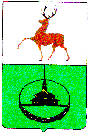 КОНТРОЛЬНО-СЧЕТНАЯ КОМИССИЯГОРОДСКОГО ОКРУГА ГОРОД КУЛЕБАКИул. Воровского,49, г. Кулебаки, Нижегородская область, 607018электронная почта: krk.kuleb@adm.klb.nnov.ruИсточники финансированияФинансирование по годам реализации программы, тыс. руб.Финансирование по годам реализации программы, тыс. руб.Финансирование по годам реализации программы, тыс. руб.Всего, тыс. руб.Источники финансирования201820192020Всего, тыс. руб.Всего, в т.ч.12739,013807,613630,040176,6Бюджет городского округа12739,013807,613630,040176,6Областной бюджет0,000,000,000,00Федеральный бюджет0,000,000,000,00Источники финансированияФинансирование по годам реализации программы, тыс. руб.Финансирование по годам реализации программы, тыс. руб.Финансирование по годам реализации программы, тыс. руб.Всего, тыс. руб.Источники финансирования201820192020Всего, тыс. руб.Всего14 195,713 412,213 417,541 025,4Бюджет городского округа14 195,713 412,213 417,541 025,4Областной бюджет0,00,00,00,0Федеральный бюджет0,00,00,00,0Источники финансированияФинансирование по годам реализации программы, тыс. руб.Финансирование по годам реализации программы, тыс. руб.Финансирование по годам реализации программы, тыс. руб.Всего, тыс. руб.Источники финансирования201820192020Всего, тыс. руб.Всего14 195,713 353,313 353,340 902,3Бюджет городского округа14 195,713 353,313 353,340 902,3Областной бюджет0,00,00,00,0Федеральный бюджет0,00,00,00,0